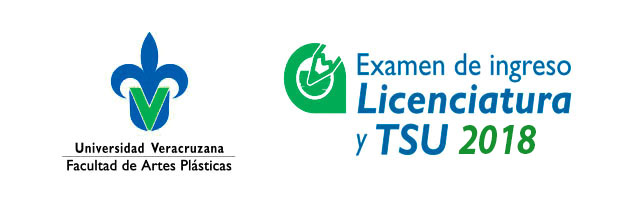 DATOS GENERALES DEL ASPIRANTE / EXAMEN ESPECIAL 2018LICENCIATURA EN ARTES VISUALES CUESTIONARIOA partir del contexto actual en el que te encuentras te solicitamos responder las siguientes preguntasNOTA: Recuerda enviar la Carta de exposición de motivos, el Cuestionario adjunto a ella y las 5 imágenes más representativas de tu trabajo artístico realizado (Las imágenes deben ser anexadas en el correo como archivos de imagen jpg independientes). Esta información deberá ser enviada del 19 de febrero al 13 de abril de 2018 al correo: admision.artesplasticas@gmail.comAPELLIDO PATERNOAPELLIDO MATERNOAPELLIDO MATERNONOMBRE (S)SEXOEDADEDADFOLIO CREDENCIALLUGAR DE RESIDENCIALUGAR DE RESIDENCIACORREO ELECTRÓNICOCORREO ELECTRÓNICOMOTIVACIONESDescribe brevemente ¿Cuáles son tus motivaciones de ingreso a la Licenciatura en Artes Visuales?Vocacionales:Expresivas:Formales o prácticas:Conceptuales:Económicas:¿Qué perfil de egreso te interesa tener como egresado la Licenciatura en Artes Visuales?¿Te encuentras cursando alguna otra carrera?                                                          Si(    )    No (    )En caso afirmativo, ¿cuál es el nombre de la carrera?___________________________________________¿Qué otra carrera estudiarías además de Artes Visuales?¿Por qué decidiste estudiar la Licenciatura en Artes Visuales?¿Conoces el Plan de Estudios de la Licenciatura en Artes Visuales?                       Si(    )    No (    )¿Qué expectativas tienes de la carrera en Artes Visuales?¿Has realizado alguna actividad relacionada con las Artes Visuales?                        Si(    )    No (    )En caso afirmativo, describe brevemente:¿En qué consiste tu producción visual? ¿A quién y para qué sirve tu producción visual?¿Qué herramientas tecnológicas utilizas?¿Qué importancia tienen las Artes Visuales en el mundo actual?